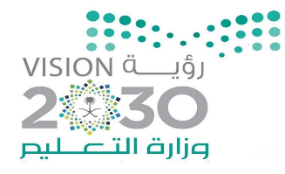 أسئلة الفصل الدراسي الثالث (الدور الأول) للعام 1444هـاسم الطالبة: .......................................  رقم الجلوس: ...................السؤال الأول: أ) ضعي علامة () امام العبارة الصحيحة وعلامة () أمام العبارة الخاطئة: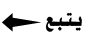 ب) اختاري الإجابة الصحيحة فيما يأتي: السؤال الثاني: أ) أملئ الفراغات بالكلمات المساعدة: هم المواطنون والمقيمون في الوطن من ذكور و إناث .............................................   من حقوق المواطن  ............................................ المال الذي تحصله الدولة من الأشخاص والشركات  ..................................يقصد به موقع المملكة العربية السعودية بالنسبة للعالم والدول المجاورة .....................السؤال الثالث: أذكري فقط 4 من واجبات المواطن  : .......................................................................................................................................................................................................................................................................................................................................................................انتهت الأسئلةوالله الموفقالمصحح الدرجة الدرجة كتابة المراجع الدرجة بعد المراجعة الدرجة كتابةالتوقيع التوقيع 40401)المواطنة هي  الانتماءللوطن على أسس القيم والاخلاق(           )2) من واجبات المواطن الأمانة والصدق (           )3) من فوائد الصدق تقوية العلاقات بين الناس (           )4)غياب الصدق والأمانة يؤدي الى الفساد والفوضى(           )5)الأثار ثروة وطنية والحفاظ عليها واجب وطني (           )6) يستفيد الوطن من الأثار لتعزيز الجانب الثقافي(           )7) من وظائف الضرائب مالية واقتصادية واجتماعية (           )8) تصرف الزكاة لمستحقين الضمان الأجتماعي ( الأسر المحتاجة )(           )9)عندما أجد اثار قديمة  أبلغ الجهات المختصة عنها (           )10) تدور الأرض حول محورها مدة 24 ساعة (           )11)مناخ المملكة العربية السعودية بارد وكثير الأمطار(           )12) خطوط الطول هي عبارة عن دوائر كاملة حقيقية (           )13)قيمة ضريبة الدخل في المملكة 40%(           )14) تأسست هيئة الزكاة والضريبة والجمارك في عهد الملك عبدالله بن عبدالعزيز(           )1من أمثلة الاعمال والتنقيب الأثري في وطني........من أمثلة الاعمال والتنقيب الأثري في وطني........من أمثلة الاعمال والتنقيب الأثري في وطني........من أمثلة الاعمال والتنقيب الأثري في وطني........من أمثلة الاعمال والتنقيب الأثري في وطني........أالفاوب       سكاكاجالطائف2هي الأماكن التي تعرض فيها الأثار والقصص التاريخية.......هي الأماكن التي تعرض فيها الأثار والقصص التاريخية.......هي الأماكن التي تعرض فيها الأثار والقصص التاريخية.......هي الأماكن التي تعرض فيها الأثار والقصص التاريخية.......هي الأماكن التي تعرض فيها الأثار والقصص التاريخية.......أالمتاحفبالمدارسجالملاعب3ضريبة القيمة المضافة في وطني......ضريبة القيمة المضافة في وطني......ضريبة القيمة المضافة في وطني......ضريبة القيمة المضافة في وطني......ضريبة القيمة المضافة في وطني......أ15%ب25%ج30%4 عدد خطوط الطول00000000عدد خطوط الطول00000000عدد خطوط الطول00000000عدد خطوط الطول00000000عدد خطوط الطول00000000أ360ب120ج1805 أكثر سكان المملكة من فئة 00000000أكثر سكان المملكة من فئة 00000000أكثر سكان المملكة من فئة 00000000أكثر سكان المملكة من فئة 00000000أكثر سكان المملكة من فئة 00000000أشباببكبار السنجصغار السن6ينتقل الناس من البلدان الصغيرة الى المدن بسبب 0000000000ينتقل الناس من البلدان الصغيرة الى المدن بسبب 0000000000ينتقل الناس من البلدان الصغيرة الى المدن بسبب 0000000000ينتقل الناس من البلدان الصغيرة الى المدن بسبب 0000000000ينتقل الناس من البلدان الصغيرة الى المدن بسبب 0000000000أالوظائفب               الزراعة جالرعي7خط الطول الرئيسي و درجتة صفر هو 0000000000خط الطول الرئيسي و درجتة صفر هو 0000000000خط الطول الرئيسي و درجتة صفر هو 0000000000خط الطول الرئيسي و درجتة صفر هو 0000000000خط الطول الرئيسي و درجتة صفر هو 0000000000أجرينتش ب              الجديجالسرطان8العلم الذي يعتني بالمواقع التاريخية هو......العلم الذي يعتني بالمواقع التاريخية هو......العلم الذي يعتني بالمواقع التاريخية هو......العلم الذي يعتني بالمواقع التاريخية هو......العلم الذي يعتني بالمواقع التاريخية هو......أالاثار بالطب جالهندسة9من أنواع الصدق في القول 000000000من أنواع الصدق في القول 000000000من أنواع الصدق في القول 000000000من أنواع الصدق في القول 000000000من أنواع الصدق في القول 000000000أتجنب الكذب بالغشجاتقان العمل10من فوائد المشاركة المجتمعية 000000000من فوائد المشاركة المجتمعية 000000000من فوائد المشاركة المجتمعية 000000000من فوائد المشاركة المجتمعية 000000000من فوائد المشاركة المجتمعية 000000000أ       عدم التعاون ب       دعم المحتاجينجعدم الثقة 11تقع أجزاء واسعة من المملكة العربية السعودية ضمن الحزام تقع أجزاء واسعة من المملكة العربية السعودية ضمن الحزام تقع أجزاء واسعة من المملكة العربية السعودية ضمن الحزام تقع أجزاء واسعة من المملكة العربية السعودية ضمن الحزام تقع أجزاء واسعة من المملكة العربية السعودية ضمن الحزام أالباردبالصحرجالقطبي12تمكننا خطوط الطول من تحديد 0000000000تمكننا خطوط الطول من تحديد 0000000000تمكننا خطوط الطول من تحديد 0000000000تمكننا خطوط الطول من تحديد 0000000000تمكننا خطوط الطول من تحديد 0000000000أ             المناخب المواقع والتواقيتجالزلازل13تحيط بالمملكة العربية السعودية ......................عربية تحيط بالمملكة العربية السعودية ......................عربية تحيط بالمملكة العربية السعودية ......................عربية تحيط بالمملكة العربية السعودية ......................عربية تحيط بالمملكة العربية السعودية ......................عربية أخمس دولبثماني دولجستة دول 14تربط المملكة العربية السعودية بين .......... قارات تربط المملكة العربية السعودية بين .......... قارات تربط المملكة العربية السعودية بين .......... قارات تربط المملكة العربية السعودية بين .......... قارات تربط المملكة العربية السعودية بين .......... قارات أ         خمسبثلاث  جأربعةالضريبةالتعليم والصحة     السكانالموقع الجغرافي( أ ) ( ب ) 1)حصر شامل لكل الأفراد في الوطنالتزام النظام2) من السمات الدينية والثقافية في وطني وجودالصدق 3) هو قول الحقيقة دون تغيير وتزييف	قبلة المسلمين 4) من مظاهر الأمانة التعداد السكاني